LỜI SỐNG HẰNG NGÀY	 Kinh Thánh: Dân số Ký 31-36.	 Thời gian: Từ ngày 09.06.2024 – 16.06.2024I. Đọc Kinh Thánh: Hãy khoanh tròn những đoạn Kinh Thánh quý vị đã đọc xong trong tuần này: 	 Dân số Ký  	31,	 32,  	  33, 	   34,	    35,	 36. II. Thực hiện theo yêu cầu của từng câu sau và cho biết địa chỉ đầy đủ, cụ thể: 1-2. Đánh dấu  vào ô đúng:  6 thành ẩn náu là nơi kẻ ngộ sát (vô ý làm chết người), trốn khỏi kẻ báo thù, cho đến khi chịu xét đoán trước hội chúng. Một người chứng là đủ cớ để định tội sát nhân, phải xử tử tội phạm. Trong dân Y-sơ-ra-ên, một sản nghiệp nào chẳng được từ chi phái nầy đem qua chi phái khác. A-rôn qua đời vào năm 40 sau khi dân sự ra khỏi Ai Cập, thọ 123 tuổi. 	* KT ________________3. Khoanh tròn ý đúng nhất | Số vàng chiếm được sau khi đánh thắng dân Ma-đi-an đã được xử lý ra sao?a.  Dân sự đem toàn bộ số vàng đi đúc bò vàng để ăn mừng. 	b.  Dân sự giữ 1/2, còn lại cho các kẻ đã đi trận, và dâng 1/500 cho Đức Giê-hô-va.c.  Dân sự chia nhau sau khi giao 1/50 số vàng cho người Lê-vi.d.  Các quan trưởng đem dâng toàn bộ số vàng cho Đức Giê-hô-va.		* KT ________________4. Nối lại cho thích hợp | Ở đâu – Việc gì  * Đáp án:  a - . . . . . .  | b - . . . . . .  | c - . . . . . .   | * KT:  ____________________6. Tô màu / đánh dấu trên hình phần sản nghiệp được một số chi tộc lãnh trước ở “bên nầy sông Giô-đanh” (họ cam kết vẫn sẽ cùng tham gia đánh chiếm xứ thánh “bên kia sông Giô-đanh” với các chi tộc còn lại). 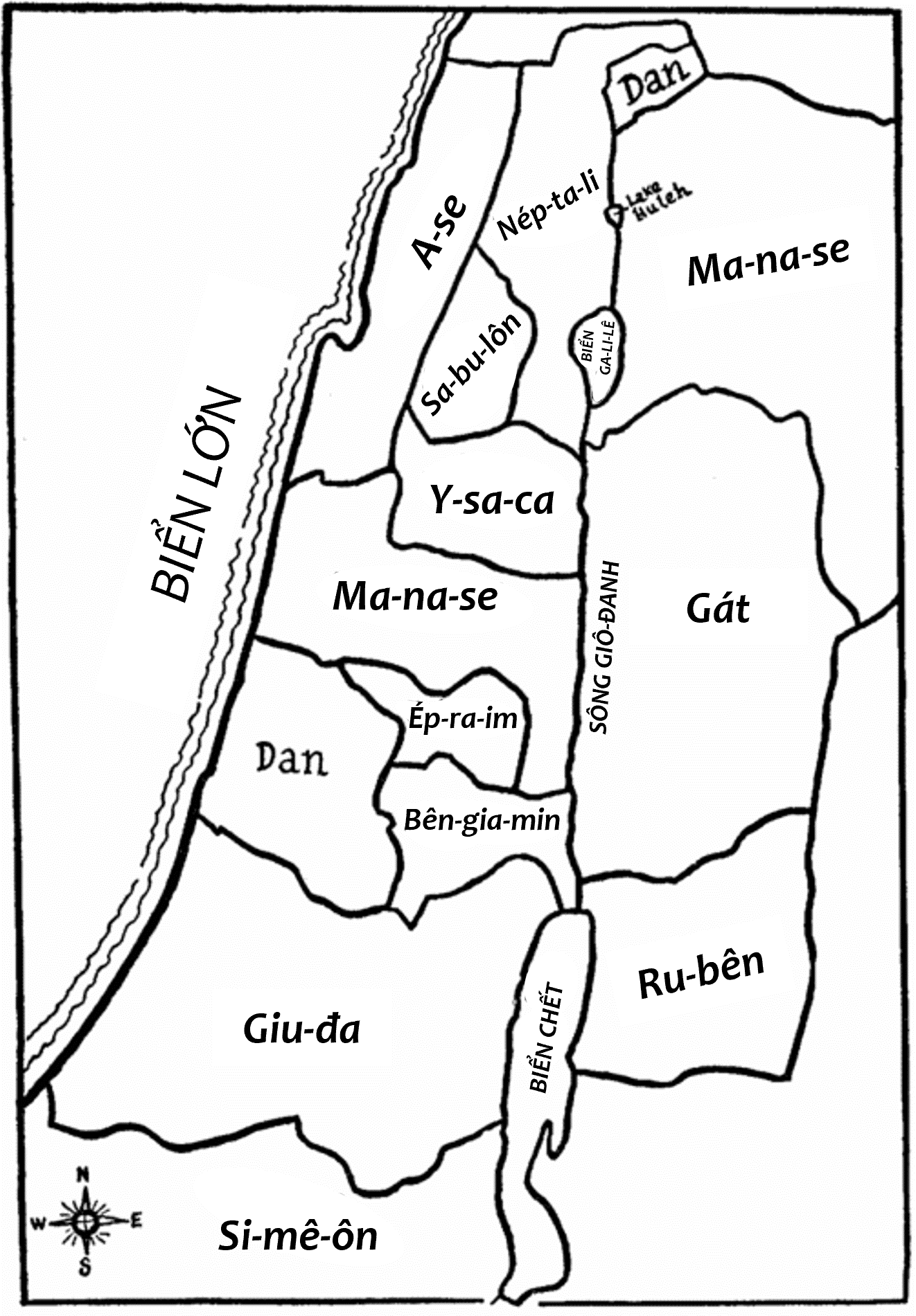 	* KT________________7. Hoàn thành câu Kinh Thánh chép về điều sẽ xảy đến nếu dân sự không phá hủy người Ca-na-an: 	* KT________________9. Gạch bỏ ô sai | Biển lớn là giới hạn biên giới phía nào của xứ mà Chúa ban cho dân sự?10. Khoanh tròn ý đúng nhất | Trong số những quan trưởng đứng chia xứ, quan trưởng của chi phái nào đã sống qua cả 2 lần tu bộ (đối chiếu với Dân số ký 32:11-12):a.  Chi phái Giu-đa. |  b.  Chi phái Ru-bên | c.  Chi phái Si-mê-ôn |  d.  Chi phái Ép-ra-im	* KT________________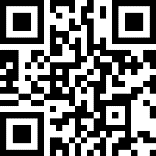 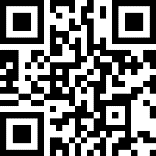 HỘI THÁNH TIN LÀNH VIỆT NAM (MN)CHI HỘI TÔ HIẾN THÀNHBAN CƠ ĐỐC GIÁO DỤC* Họ và tên: ________________________* Năm sinh: _________ ĐT: ___________* Lớp TCN: ________________________a.Núi Hô-rơ1.nơi có 70 cây chà là và 12 cái suối.b.Ê-lim2.nơi không có nước cho dân sự uống.c.Rê-phi-đim3.nơi A-rôn qua đời.5.Điền vào chỗ trống | Ai là người… Điền vào chỗ trống | Ai là người… KTa.
_______đã bày mưu kế để những người nữ Ma-đi-an dụ dỗ dân Y-sơ-ra-ên cúng thờ Phê-ô, mà phạm tội trọng cùng Đức Giê-hô-va; xui cho hội chúng bị tai vạ.________b.
_______đã nổi giận cùng các quân trưởng vì đã để hết thảy người nữ Ma-đi-an còn 
sống sau khi đánh thắng dân Ma-đi-an. ________c.
_______giữ chức tế lễ, nói cho những lính đi trận về phải thực hiện nghi thức tẩy uế theo luật mà Đức Giê-hô-va đã truyền.________d.
_______cùng ra trận với 12000 lính, đem đi theo mình những khí giới thánh cùng kèn có tiếng vang để giao chiến cùng dân Ma-đi-an.________8.Đúng (Đ) / Sai (S) | Trong cuộc chiến với dân Ma-đi-an Đúng (Đ) / Sai (S) | Trong cuộc chiến với dân Ma-đi-an KTa.Mỗi chi phái cử 12,000 lính ra trận.________b.Có 5 vua Ma-đi-an bị giết cùng với Ba-la-am.________c.Những kẻ ra trận đã giết hết thảy những người nữ________d.Dân Y-sơ-ra-ên đã đốt hết thành của dân Ma-đi-an, cướp hết súc vật và của cải.________ĐôngTâyNamBắc* KT________